The cost of each entry is £75 per submission. Organizations are limited to 1 entry per category (total of 5 entries).Choose the application category (please use a separate form for each category):IQCS Interviewer Excellence							IQCS Data Collection Excellence – Face to Face					IQCS Data Collection Excellence – Telephone					IQCS Quality Ambassador							Best IQCS Interviewing Training and Development				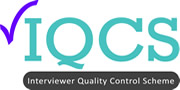 Awards Application Form 2022Please send the completed form attached to an email to the IQCS administrator Gill Wareing: gill@iqcs.org. Closing date for applications is end of day, Monday, 7th November 2022Awards Application Form 2022Please send the completed form attached to an email to the IQCS administrator Gill Wareing: gill@iqcs.org. Closing date for applications is end of day, Monday, 7th November 2022Awards Application Form 2022Please send the completed form attached to an email to the IQCS administrator Gill Wareing: gill@iqcs.org. Closing date for applications is end of day, Monday, 7th November 2022Awards Application Form 2022Please send the completed form attached to an email to the IQCS administrator Gill Wareing: gill@iqcs.org. Closing date for applications is end of day, Monday, 7th November 2022Awards Application Form 2022Please send the completed form attached to an email to the IQCS administrator Gill Wareing: gill@iqcs.org. Closing date for applications is end of day, Monday, 7th November 2022Submission Title (will be used in publications) Submission Title (will be used in publications) Submission Title (will be used in publications) Submission Title (will be used in publications) Company name:Company name:Company name:Company name:Entrant details Entrant details Entrant details Entrant details NamePositionTelephoneMobile EmailSubmission Statement (Up to 500 words)Testimonials (Please provide up to three internal and/or external testimonials)Additional AnecdotesSubmission Date and Entrant SignatureDate: Signature: Date: Signature: Date: Signature: Date: Signature: Date: Signature: Date: Signature: 